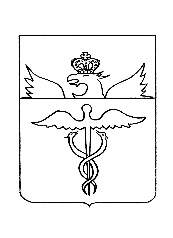 АдминистрацияБутурлиновского городского поселенияБутурлиновского муниципального районаВоронежской областиПостановлениеот 24.09.2019 г. № 514г. БутурлиновкаОб утверждении Порядка использования зарезервированных средств, подлежащих распределению в связи с особенностями исполнения бюджета Бутурлиновского городского поселения Бутурлиновского муниципального района Воронежской области на 2019 год и на плановый период 2020 и 2021 годовВ соответствии со статьей 217 Бюджетного кодекса Российской Федерации, решением Совета народных депутатов Бутурлиновского городского поселения от 26.12.2018 № 200 «О бюджете Бутурлиновского городского поселения Бутурлиновского муниципального района Воронежской области на 2019 год и на плановый период 2020 и 2021 годов», администрация Бутурлиновского городского поселенияПОСТАНОВЛЯЕТ:1. Утвердить прилагаемый Порядок использования зарезервированных средств, подлежащих распределению в связи с особенностями исполнения бюджета Бутурлиновского городского поселения Бутурлиновского муниципального района Воронежской области на 2019 год и на плановый период 2020 и 2021 годов. 2. Настоящее постановление опубликовать в официальном периодическом печатном издании «Вестник муниципальных правовых актов Бутурлиновского городского поселения Бутурлиновского муниципального района Воронежской области» и разместить в информационно-телекоммуникационной сети «Интернет» на официальном сайте органов местного самоуправления Бутурлиновского городского поселения Бутурлиновского муниципального района Воронежской области.3. Настоящее постановление вступает в силу с момента опубликования и распространяет свое действие на правоотношения, возникшие с 01 января 2019 года.4. Контроль за исполнением настоящего постановления возложить на начальника сектора по экономике, финансам, учету и отчетности администрации Бутурлиновского городского поселения И.В. Васильеву.Глава администрации Бутурлиновского городского поселения								А.В.ГоловковСогласовано:Заместитель главы администрации							И.А.ГорловНачальник сектора						Л.А.РачковаГлавный специалист – главный бухгалтер						Е.Н.ЮрьеваИ.В.ВасильеваУтвержден постановлением администрации Бутурлиновского городского поселения от 24.09.2019 г. № 514ПОРЯДОКиспользования зарезервированных средств, подлежащих распределению в связи с особенностями исполнения бюджета Бутурлиновского городского поселения Бутурлиновского муниципального района Воронежской области на 2019 год и на плановый период 2020 и 2021 годов1. Настоящий Порядок использования зарезервированных средств, подлежащих распределению в связи с особенностями исполнения бюджета Бутурлиновского городского поселения Бутурлиновского муниципального района Воронежской областина 2019 год и на плановый период 2020 и 2021 годов (далее – Порядок) определяет основания и условия распределения зарезервированных средств в связи с особенностями исполнения бюджета Бутурлиновского городского поселения на 2019 год и на плановый период 2020 и 2021 годов.2. Распределение средств, зарезервированных в соответствии с частью 7.3 статьи 7 решения Совета народных депутатов Бутурлиновского городского поселения Бутурлиновского муниципального района Воронежской области от 26.12.2018 № 200 «О бюджете Бутурлиновского городского поселения Бутурлиновского муниципального района Воронежской области на 2019 год и на плановый период 2020 и 2021 годов», может осуществляться на следующие цели:а) на строительство, реконструкцию, капитальный ремонт и ремонт объектов муниципальной собственности;б) на иные первоочередные расходы бюджета Бутурлиновского городского поселения;в)на проведение в соответствии с решениями главы администрации Бутурлиновского городского поселения социально значимых и других мероприятий, относящихся к полномочиям органов местного самоуправления, на которые средства в бюджете городского поселения на текущий финансовый год не предусмотрены.3. Основанием для распределения зарезервированных средств между главными распорядителями бюджетных средств, выделения ассигнований является потребность в увеличении бюджетных средств сверх утвержденных решением о бюджете лимитов, без внесения изменений в решение Совета народных депутатов о бюджете.4. Зарезервированные средства направляются на цели, указанные в подпункте «а», «б» пункта 2 настоящего Порядка, на основании правового акта администрации Бутурлиновского городского поселения о распределении денежных средств, и согласования предложений по распределению зарезервированных средств главой администрации Бутурлиновского городского поселения по форме согласно Приложению 1 к настоящему Порядку.5. Зарезервированные средства направляются на цели, указанные в подпункте «в» пункта 2 настоящего Порядка, после согласования с главой администрации Бутурлиновского городского поселения по форме согласно Приложению 2 к настоящему Порядку.6. Главные распорядители бюджетных средств, в отношении которых распределялись зарезервированные средства, предоставляют ежеквартально отчет об их использовании в сектор по экономике, финансам, учету и отчетности администрации Бутурлиновского городского поселения. 7. Финансовый контроль за соблюдением настоящего Порядка осуществляется органом внутреннего финансового контроля.Приложение 1к Порядку использования зарезервированных средств, подлежащих распределению в связи с особенностями исполнения бюджета Бутурлиновского городского поселения на 2019 год и на плановый период 2020 и 2021 годовСогласовано:Глава администрации Бутурлиновского городского поселения  ____________________А.В.Головков«______»__________201__г. Предложения по распределению зарезервированных средствв соответствии с подпунктом «а», «б» пункта 2 Порядка использования зарезервированных средств, подлежащих распределению в связи с особенностями исполнения бюджета Бутурлиновского городского поселения на 2019 годи на плановый период 2020 и 2021 годовНачальник сектора по экономике, финансам учету и отчетности						И.В.ВасильеваПриложение 2к Порядку использования зарезервированных средств, подлежащих распределению в связи с особенностями исполнения бюджета Бутурлиновского городского поселения на 2019 год и на плановый период 2020 и 2021 годовПредложения по распределению зарезервированных средствв соответствии с подпунктом «в» пункта 2 Порядка использования зарезервированных средств, подлежащих распределению в связи с особенностями исполнения бюджета Бутурлиновского городского поселения на 2019 годи на плановый период 2020 и 2021 годовНачальник сектора по экономике, финансам учету и отчетности						И.В.ВасильеваОбъектМуниципальная программа (подпрограмма), мероприятиеСумма, рублейОтветственный исполнитель (должность)ФИОПодпись123456На бланке администрацииБутурлиновского городскогопоселенияСогласовано:Глава администрации Бутурлиновского городского поселения  ____________________ А.В. Головков«______»__________201__г. ГРБСЦель первоочередных расходовСумма, рублей123